Joseph John ThomsonEl modelo atómico de Thomson es una teoría sobre la estructura atómica propuesta en 1904 por Joseph John Thomson, quien descubrió el electrón1 en 1898, mucho antes del descubrimiento del protón y del neutrón. En dicho modelo, el átomo está compuesto por electrones de carga negativa en un átomo positivo, como un budín de pasas (o un panque).2 Se pensaba que los electrones se distribuían uniformemente alrededor del átomo. En otras ocasiones, en lugar de una nube de carga negativa se postulaba con una nube de carga positiva. El átomo considera como una esfera con carga positiva con electrones repartidos como pequeños gránulos. La herramienta principal con la que contó Thomson para su modelo atómico fue la electricidad.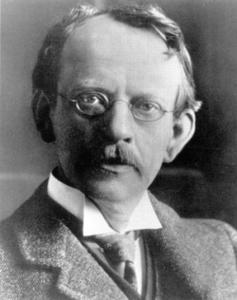 